Ciljevi realizacije sadržaja u produženom boravku u skladu su s općim ciljevima osnovnog obrazovanja:	omogućiti djetetu pun život i otkriti njegove/njezine pune potencijale kao jedinstvene osobeomogućiti djetetu njegov/njezin razvoj kao socijalnog bića kroz život i suradnju s ostalima kako bi doprinijela/doprinio dobru u društvupripremiti dijete za daljnje obrazovanje i cjeloživotno učenjeSpecifični ciljevi:potpun i harmoničan razvoj djetetavažnost isticanja individualnih različitosti (svako dijete je jedinstveno; osigurava mu se razvoj svih potencijala)fokusiranje na učenje (ističe se važnost onoga što dijete uči i procesa kojim usvaja znanja)izmjena mnogobrojnih pristupa učenjuučenika se nastoji osposobiti za samostalno učenjeističe se radost učenja i potiče motiviranost za učenjeosvijestiti važnost učenja i potiče motiviranost za učenjeosvijestiti važnost učenja temeljenog na okruženjupismenost (jezična i matematička)razvoj osjećaja za hrvatski indentitetpluralizam, poštivanje različitosti i važnost tolerancijefunkcioniranje kurikuluma u odnosu na jednakost i korektnost pristupa u obrazovanjupartnerstvo u obrazovanjuuloga tehnologije u obrazovanjutemeljna uloga obrazovanja u ranom djetinjstvuolakšavanje prijelaza iz nižih u više razrede osnovnog obrazovanjauloga rada u produženom boravku u postavljanju uzorka za cjeloživotno učenje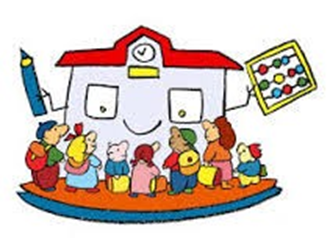 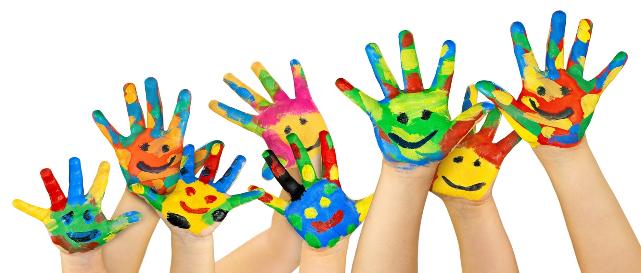 OSNOVNA ŠKOLA MATE LOVRAKA, KUTINACRKVENA ULICA 5744320 KUTINA


Telefon/telefax: 044/683-277Internet adresa: www. os-mate-lovraka-kt.skole.hrE mail: skola@os-mate-lovraka-kt.skole.hr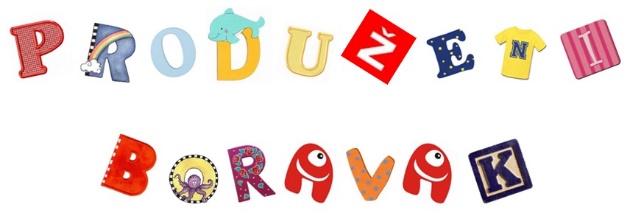 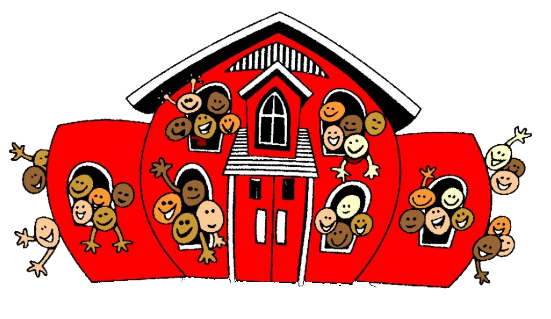 OSNOVNA ŠKOLAMATE LOVRAKA , KUTINAUčimo kroz igru!Rujan, 2019.PRODUŽENI BORAVAKSuvremeni način života sve većem broju roditelja nameće potrebu zbrinjavanja djeteta mlađe školske dobi koje nakon redovne nastave odlazi kući i bez nadzora provodi vrijeme do dolaska roditelja. Škole time dobivaju novu i zahtjevniju ulogu koja od zaposlenika zahtijeva organiziraniju skrb za dijete tijekom cijelog dana. Produženi boravak, jedan je od modela kojim se mogu kvalitetno i sustavno riješiti navedeni problemi, osobito u urbanim sredinama. Nova uloga škole na taj će način biti maksimalno i racionalno iskorištena jer pruža nebrojene mogućnosti djelovanja u svrhu pravilnog razvoja i rasta svakog djeteta u kvalitetnu osobu.Rad u produženom boravku mnogo je drugačiji od klasične nastave, ali i cjelovitiji i bogatiji. Učiteljica određuje vježbe i zadatke pomoću kojih provodi sate učenja. Cilj je naučiti djecu kako učiti, istraživati, proučavati, podučavati, pomagati. Rad u boravku snažno utječe na emocije učenika, sigurnost u sebe, samopoštovanje, povjerenje u prijatelje, suradnju, pomaganje, odgovornost, znatiželju, samovrednovanje, zdrav moral, osjećaj uspješnosti, snalažljivost, okretnost, pravo na pogrešku i prihvaćanje pogrešaka kod sebe i drugih.U produženom boravku povezuju se igra, učenje i radRASPORED RADA U PRODUŽENOM BORAVKUPRIJEPODNE:8:00 – 9:00 Dolazak učenika u boravak, gledanje crtanih filmova, slušanje glazbe, opuštanje i jutarnja tjelovježba9:00 – 9:30 Didaktičke igre, slobodno vrijeme učenika da odaberu što žele raditi9:30 – 9:45 Užina9:45 – 11:00 Pisanje zadaća, ponavljanje uz kratke (brain break) pauze11:00 – 12:25 Organizirano slobodno vrijeme učenika koje se ostvaruje kroz likovne radionice, sportske igre, ples, pjesmu, informatičke radionice, kreativno čitanje i pisanje i slično12:30 – 13:00 Ručak - učiteljica organizira pranje ruku, odlazak u blagovaonicu i smještaj djece. Tijekom objeda provodi odgojno–obrazovni rad usmjeren na primjereno ponašanje pri objedu i komunikaciju s drugima.13:00 – 13:15 Priprema za rad u redovitoj nastavi i odlazak u učionicuPOSLIJEPODNE:11:30 – 12:25 – Dolazak učenika u boravak i učenički odmor od nastave ( društvene igre, slikovnice, knjige, dječji tisak, razgovor)12:30 – 13:00 – Ručak  - učiteljica organizira pranje ruku, odlazak u blagovaonicu i smještaj djece. Tijekom objeda provodi odgojno–obrazovni rad usmjeren na primjereno ponašanje pri objedu i komunikaciju s drugima. 13:00 – 14:30 – Pisanje zadaća, ponavljanje naučenog kroz igru, grupni rad ili individualni rad uz kratke (brain break) pauze14:30 – 15:00 – Slobodno vrijeme učenika za igru, ples, pjesmu, odmor15:00 - Užina15:15 – 16:30 - Organizirano slobodno vrijeme učenika koje se ostvaruje kroz likovne radionice, sportske igre, ples, pjesmu, informatičke radionice, kreativno čitanje i pisanje i slično.ORGANIZACIJA RADA U PRODUŽENOM BORAVKUOrganizirano slobodno vrijeme provodit će se kroz tjedan:PONEDJELJKOM – kreativne radionice (crtanje, slikanje, izrada ukrasnih predmeta, origami i slično.)UTORKOM – radionica malih znanstvenika (korištenje enciklopedija, izrada projekata, izvođenje zanimljivih pokusa i slično)SRIJEDOM - sviranje, ples i pjesma ČETVRTKOM –sportske igre (igre na otvorenom, momčadske, štafetne, elementarne, šetnje i slično)PETKOM – informatička radionica (Kako sigurno surfati internetom?, igre na računalu, mozgalice, pitalice, izrada kreativnih filmića i slično)